PRZEWODNIK TRENINGOWYNiewidzialne ogrodzenieBądź cierpliwyWażne: Odpowiedni trening jest podstawą do osiągnięcia sukcesu z ogrodzeniem. Przeczytaj ten rodział dokładnie przed rozpoczęciem treningu psa. Zawsze pamiętaj o tym, że Niewidzialne ogrodzenie nie jest zaporą nie do przejścia.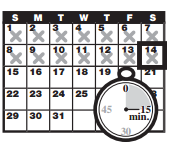 - Trening powinień być zabawą dla Ciebie i Twojego psa.- Pojedyncza sesja powinna trwać od 10 do 15 minut. Nie trenuj zbyt długo i zbyt intensywnie. Więcej krótkich sesji jest lepszym rozwiązaniem od mniejszej ilości o dłuższysz wymiarze czasowym.- Sugerujemy, aby trening trwał minimum 14 dni. W zależności od tego jak szybko uczy się Twój pies trening może trwać krócej lub dłużej- Jeśli zobaczysz u Twojego psa objawy stresu, zdenerwowanie, rozkojarzenie, zwolnij. Nie musisz postępować idealnie według przedstawionego planu. Możesz dodać kilka spokojnych treningów lub zwiększyć ilość zabawy ze zwierzakiem na jego terenie.  Najczęstsze objawy stresu u psów to:a) ciągnięcie na smyczy bezpośrednio do domub) oklapnięte uszyc) podkulony ogond) obniżona wysokość  ciałae) szybkie, niepewne ruchy zwierzaka- Twój pies po każdej sesji treningowej powinień czuć się komfortowo w pobliżu chorągiewek oznaczających granicę jego strefy. Co najmniej 5 minut zabawy z psem powinno być przeprowadzone w odległości około 3 metrów od chorągiewek.- Każdą sesję powinieneś zakończyć pozytwną oceną zwierzaka z wieloma pochwałami  i zabawą.-Zdejmij obrożę po każdym treningu.- Jeśli wydaje Ci się, że pies prawidłowo odpowiada na trening, nie rezygnuj z pozostałych sesji przypominanie jest bardzo ważnym elementem.Faza 1Dzień 1 –Znajomość GranicyNa 1 dzień powinny być zaplanowane 3 sesje treningowe, każda z nich powinna trwać od 10 do 15 minut.Cel:Nauczenie zwierzaka, że chorągiewki graniczne i ostrzeżenie dźwiękowe z obroży oznaczają nową Strefę ZwierzakaUstawienie:- Ustaw poziom impulsu na poziomie 1, oznacza to wysyłanie tylko dźwięku bez impulsu elektrostatycznego- Załóż klasyczną niemetalową obrożę POWYŻEJ obroży z odbiornikiem i załóż smycz.Uwaga: Upewnij się, że dodatkowo obroża nie wywołuje nacisku na elektrody- miej przy sobie małe kawałki ulubionych smakołyków psa- miej przy sobie ulubioną zabawkę psaKroki:Rozpocznij spacerem z psem na smyczy w Strefie Zwierzaka.  Chwal i mów do swojego psa.Idź w stronę Chorągiewek granicznych 1A. Bądź cały czas pozytywny.Pod Twoją pełną kontrolą pies na smyczy dochodzi do chorągiewek. W momencie gdy Twój pies wejdzie do Strefy Granicznej, odbiornik zacznie wysyłać krótki sygnał dźwiękowy 1B.  Pozwól zostać psu maksymalnie 2 sekundy w strefie granicznej i delikatnie pomóż mu wrócić do strefy zwierzaka 1C. Natychmiast po powrocie do strefy zwierzaka, pochwal psa i podaj mu jego ulubione smakołyki, nawet jeśli musiałeś mu pomóc smyczą. Powtórz czynność  przy tej samej chorągiewce, dopóki Twój pies odmówi wejścia do strefy granicznej.Postaraj się osiągnać suksces przy 3 lub 4 chorągiewkach w czasie jednej sesji treningowej.  Uczyń ten trening zabawą.  Pochwal psa za każdym razem gdy szybko wyjdzie lub odmówic wejścia do strefy granicznej.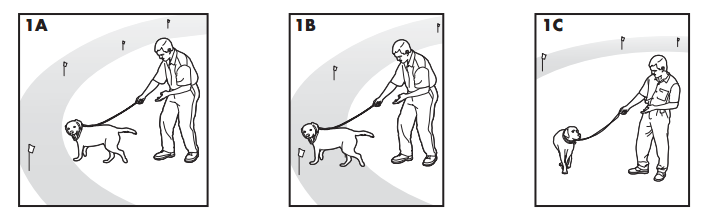 Faza 2Dni 2 do 4 – Kontynuuj naukę znajomości granicyNa każdy dzień powinny być zaplanowane 3 sesje treningowe, każda z nich powinna trwać od 10 do 15 minut.Cel:Nauka psa pozostawania w Strefie Zwierzaka, respektowania ustanowionej granicy, jeśli Ty jesteś poza nią.Ustawienie:- Ustaw poziom impulsu na poziomie 2.- Załóż klasyczną niemetalową obrożę POWYŻEJ obroży z odbiornikiem i załóż smycz.Uwaga: Upewnij się, że dodatkowo obroża nie wywołuje nacisku na elektrody- miej przy sobie małe kawałki ulubionych smakołyków psa- miej przy sobie ulubioną zabawkę psaKroki:Powtórz punkty od 1 do 5 z poprzedniej fazy.Jeśli Twój pies nie odpowiada na impuls elektrostatyczny, upewnij się, że obroża jest poprawnie założona.Jeśli obroża jest założona odpowiednio zwiększ poziom impulsu o 1 poziom. Reakcję psa powinineś zauważyć po podniesionych uszach, obróconej głowie lub po wzroku skierowanym w ziemię.Zostań cały czas przy tej samej fladze dopóki Twój pies odmówi wejścia do strefy granicznej.Faza 3Dni 5 do 8 – Odwrócenie uwagiNa każdy dzień powinny być zaplanowane 3 sesje treningowe, każda z nich powinna trwać od 10 do 15 minut.Cel:Nauka psa pozostawania w Strefie Zwierzaka,  z rozproszeniem uwagi poza Strefą Zwierzaka.Ustawienie:- Ustaw poziom impulsu na poziomie 2 lub wyższym w zależności od reakcji psa na impuls w dniach 2 do 4.- Załóż klasyczną niemetalową obrożę POWYŻEJ obroży z odbiornikiem i załóż smycz.Uwaga: Upewnij się, że dodatkowo obroża nie wywołuje nacisku na elektrody- miej przy sobie małe kawałki ulubionych smakołyków psa- miej przy sobie ulubioną zabawkę psa- Utwórz poza Strefą Zwierzaka coś co przyciągnie jego uwagę i spowoduje chęć wejścia w Strefę Graniczną np. :a) członek rodziny, który wychodzi ze Strefy Zwierzaka poza niąb) piłka rzucona poza Strefę Zwierzakac) zwierzak sąsiada poza Strefą Zwierzaka- stopniowo zwiększaj jego rozproszenie. Nigdy nie zachęcaj psa lub nie przywołój go poza Strefę ZwierzakaKroki:Pod pełną kontrolą z psem na smyczy, odwracaj jego uwagę.Jeśli Twój pies nie będzie chciał przekroczyć wyznaczonej granicy pochwal go i przygotuj mały smakołyk.Jeśli Twój pies zareaguje na bodziec, pozwól mu wejść w strefę graniczną.Pomóż swojemu psu wrócić do Strefy Zwierzaka, jeśli nie zrobi tego sam w ciągu 2 sekund.Nagradzaj go i chwal za każdym razem kiedy wróci do Strefy Zwierzaka z Twoją lub bez Twojej pomocy.Powtórz rozproszenie jego uwagi za pomocą innych bodźców. Wykorzystaj członków rodziny podczas tego procesu.Jeśli Twój pies nie reaguje na impuls, sprawdź czy obroża jest prawidłowo założona.Jeśli obroża treningowa jest założona poprawnie a Twój pies nadal nie reaguje na impuls, zwiększ jego poziom o 1 stopień.Faza 4Dni 9 do 14 – Kontrola bez smyczy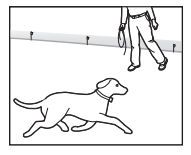 Pierwsze sesje treningowe w tym okresie powinny trwać 10, 15 minut i stopniowo wzrastać do 1 godziny.Twój pies jest przygotowany do pracy w tej fazie, tylko wtedy gdy unika wchodzenia do Strefy Granicznej, pomimo bodźców zewnętrznych spoza strefy. Podczas tej fazy, nie zostawiaj psa bez nadzoru.Cel:Swobodne poruszanie się psa w Strefie Zwierzaka bez smyczy.Ustawienie:- Ustaw impuls na poziomie odpowiadającym wielkości oraz temperamentowi Twojego psa. Kroki:Wejdź do Strefy Zwierzaka z psem, który ma założoną obroże treningową.Zrób spacer po jego terenie, baw się z psem, przez cały czas pozostawaj w Strefie Zwierzaka.Zajmij się innym zajęciem w ogrodzie, cały czas obserwując psaJeśli Twój pies ucieknie ze Strefy Zwierzaka, zdejmij obrożę lub wyłącz system ogrodzeniowy i wprowadź psa z powrotem do Strefy Zwierzaka. Faza 5Dni 15 do 30 – Monitoruj psaTwój pies jest gotowy do przebywania w strefie! Regularnie sprawdzaj jego zachowanie w Strefie Zwierzaka.Uwaga: Jeśli uznasz efekt treningu za satysfakcjonujący, możesz stopniowo usuwać Chorągiewki graniczne, co 4 dni jedną, do czasu aż schowasz wszystkie. Nie wyrzucaj ich, zachowaj na wypadek potrzeby użycia w przyszłości.ZABIERANIE PSA POZA STREFĘ ZWIERZAKAWażne:  Zdejmij obrożę treningową i pozostaw ją w Strefie Zwierzaka.Pies, który został nauczony przebywania w Strefie Zwierzaka, niechętnie będzie chciał opuszczać ją, aby wybrać się na spacer lub jazdę samochodem.Opcja 1: Zastąp treningową obrożę, klasyczną obrożą. Pozwól wejść psu do auta w Strefie Zwierzaka, i wyjedź razem z nim poza tą Strefę.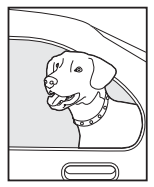 Opcja 2: Zastąp treningową obrożę, klasyczną obrożą i smyczą.  Idź z psem w stronę granicy dając komendę „OK” w miejscu strefy granicznej w jednym wybranym miejscu. Zawsze opuszczaj Strefę Zwierzaka z psem na smyczy, przekraczaj granicę w tym samym, konkretnym miejscu, pies powinień opuszczać Strefę Zwierzaka zawsze w towarzystwie opiekuna. Czasami będzie musiał przekonać psa do opuszczenia Strefy Zwierzaka zachętami lub smakołykami. Uwaga: Możesz psa także przenieść przez Strefę Graniczną.